ОТДЕЛЕНИЕ ПЕНСИОННОГО ФОНДА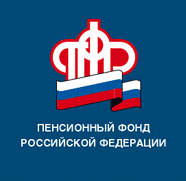 РОССИЙСКОЙ ФЕДЕРАЦИИПО РЕСПУБЛИКЕ БАШКОРТОСТАН23.12.2022г.ПРЕСС-РЕЛИЗБашкортостан: Пенсионный фонд досрочно перечислит детские пособия и выплатыВ целях своевременного осуществления выплаты мер социальной поддержки жителям Республики Башкортостан социальные выплаты и детские пособия на банковские счета будут перечислены досрочно – 28 декабря, так как 3 число - единая дата выплаты семьям мер социальной поддержки через кредитные организации - приходится на новогодние выходные дни. Досрочно пособия за декабрь на банковские счета получат: женщины, вставшие на учет в медорганизациях на ранних сроках беременности, родители, воспитывающие детей в возрасте от 8 до 17 лет, получатели ежемесячного пособия по уходу за ребенком до полутора лет,а также жители республики, получающие меры социальной поддержки, переданные в ПФР из органов социальной защиты населения: лица, подвергшиеся воздействию радиации; реабилитированные лица; инвалиды (дети-инвалиды), имеющие транспортные средства по медицинским показаниям; военнослужащие и члены их семей, пенсионное обеспечение которых осуществляет ПФР. Досрочно, 28 декабря, также будут перечислены ежемесячные выплаты из средств материнского капитала, которые по графику перечисляются 2 числа.По словам управляющего Отделением ПФР по Республике Башкортостан Фоата Хантимерова, всего на эти цели будет направлено 1,7 млрд. рублей. Доставка пособий через почтовые отделения будет осуществляться по установленному графику.Пресс-служба ОПФР по РБ